WARMAN HIGH SCHOOL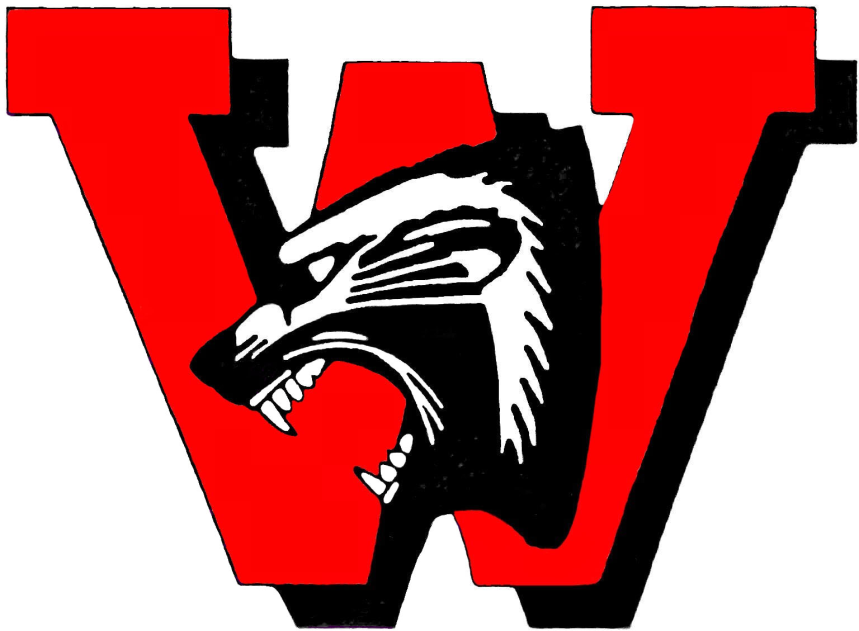 ELA B30 2020: Ms. Hall www.mshallelab30.weebly.com (password ela30)Google Classroom code: kiukfz4Global perspectives are examined using traditional and contemporary world literature. The themes for the two units are:  “Search for Self” (sense of self, ideals, joy and inspiration; doubt and fear) and “The Social Experience” (dealing with universal issues; ambition, power, the common good; social criticism; addressing the issues). The development of reading, writing, speaking, listening and viewing skills is an integral part of the course.ELA B30 Goals and Outcomes:Comprehend and Respond (CR). Students will extend their abilities to view, listen to, read, comprehend and respond to a variety of contemporary and traditional grade-appropriate texts in a variety of forms (oral, print, and other media) from First Nations, Metis and other cultures for a variety of purposes including for learning, interest, and enjoyment.Compose and Create (CC). Students will extend their abilities to speak, write, and use other forms of representation to explore and present thoughts, feelings, and experiences in a variety of forms for a variety of purposes and audiences.Assess and Reflect (AR). Students will extend their abilities to assess and reflect on their own language skills; discuss skills of effective viewers, listeners, readers, representors, speakers, and writers; and set goals for future improvement.Course Objectives:The objectives of this course require students to demonstrate proficiency in the six strands of ELA: Reading, writing, listening, speaking, viewing, and representing.The course will include a minimum of:•	5 short stories•	5 essays•	10 poems•	2 plays •	1 novel/memoir •	Other media presentationsAssessment:Day to day assignments, major projects, and exams will each fall into one or more of the following categories.•	Comprehend & Respond			30%•	Compose & Create				35%•	Assess & Reflect				10%•	Final Exam					25%Policies:* Due to the unusual circumstances of this school year, there will need to be some flexibility in policies this year. Now, more than ever, communication is important. Talk to me. Due Dates:PhilosophyStudents are responsible for completing all assignments and for keeping track of due dates. Assignments are designed to give opportunity for students to demonstrate their understanding of curricular outcomes. Incomplete assignments do not allow teachers to assess student understanding. While a student may earn a grade above 50%, failure to meet all outcomes through incomplete assignments may result in a student not earning the course credit.In the case that assignments are not completed on time:a) Daily work will be due on the deadline given by the teacher. Some of this work is time sensitive - it loses its purpose if it is not ready for class that day - this work will be marked NHI and remain as such. Other daily work permits learning outcomes to be still demonstrated regardless of date submitted. At the teacher's discretion, this work may be accepted after the due date up to, but not past, the end of the unit. Once a new unit is started, daily work from past units will no longer be accepted.
b)  Major assignments not handed in on the due date will be marked NHI and parents will be notified. The teacher and student will formulate a plan to complete the work. Assignments submitted after one week will not be immediately marked; the teacher will retain the assignment until the end of the semester, at which time only the assignments required to demonstrate outcome proficiency will be marked. Exam Policy:Students are expected to be present and prepared to write all exams on the scheduled date. If a student knows they will be absent for an exam, they need to make arrangements with their teacher prior to the exam date to write at an alternate time. Any unexcused absences during a scheduled exam will result in a student receiving an NHI for that exam, and will require a parent/guardian to contact the teacher before a rescheduled exam date is considered. Rewrites are only given in extreme circumstances and after consultation with student and a parent/guardian.